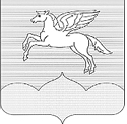 АДМИНИСТРАЦИЯГОРОДСКОГО ПОСЕЛЕНИЯ «ПУШКИНОГОРЬЕ»П О С Т А Н О В Л Е Н И Е (ПРОЕКТ)__.__.2016  №__О внесении изменений в  Положение  о порядке выплатына санаторно - курортное   лечение муниципальным служащим  Администрации  городского поселения «Пушкиногорье», утвержденное постановлением Администрации городскогопоселения «Пушкиногорье» от  22.09.2014 №81 В  соответствии  с  пунктом  10   ч. 1  статьи  28  Закона  Псковской  области  от  30.07.2007 г. № 700-ОЗ  «Об организации муниципальной службы в Псковской области, руководствуясь статьей 30 Устава муниципального образования городского поселения «Пушкиногорье»Администрация городского поселения «Пушкиногорье»ПОСТАНОВЛЯЕТВнести в Положение  о порядке выплаты на санаторно - курортное   лечение муниципальным служащим  Администрации  городского поселения «Пушкиногорье», утвержденное постановлением Администрации городского  поселения «Пушкиногорье» от  22.09.2014 №81 (далее-Положение),  следующие изменения:Абзац 2 пункта 2.1 раздела 2 Положения  изложить в новой редакции:«Размер выплаты на санаторно - курортное   лечение устанавливается ежегодно правовым актом Администрации городского поселения «Пушкиногорье» на основании справки Псковского областного совета профессиональных союзов о  средней стоимости дня пребывания в  санаторно-курортных учреждениях, расположенных на территории области за предшествующий  календарный год.      Для определения санаторно – курортного учреждения, расположенного на территории области,  в расчет принимается учреждение, в котором сложилась максимальная стоимость путевок на санаторно-курортное лечение».      2.Настоящее постановление вступает в силу с момента подписания и распространяется на правоотношения, возникшие с 01  января  2016 года.3. Контроль за исполнением настоящего постановления оставляю за собой. Глава Администрации городского поселения «Пушкиногорье»	              О. А. Шляхтюк